ЧЕРНОПЕНСКИЙ  ВЕСТНИК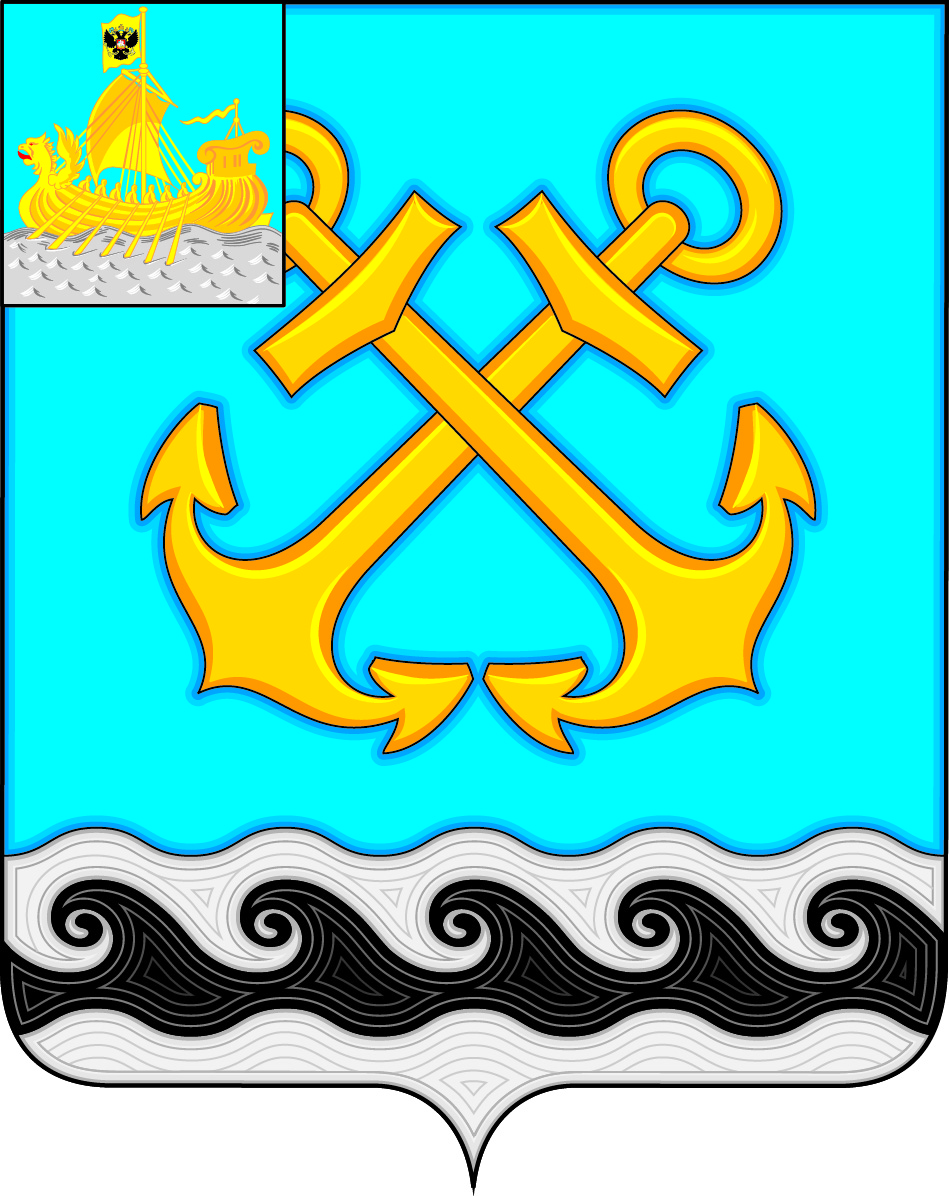 Информационный бюллетень Учредитель: Совет депутатов Чернопенского сельского поселения Костромского муниципального районаКостромской областиИнформационный бюллетеньвыходит с 30 ноября 2006 года             № 7                     четверг  10 мая 2018 года Сегодня в номере:Об утверждении порядка формирования и ведения реестра муниципальных услуг   Чернопенского сельского поселения Костромского муниципального района Костромской области (Постановление администрации от 20.04.2018 г. № 30)………………………………………стр.2ИНФОРМАЦИЯ  ПРОКУРАТУРЫ КОСТРОМСКОГО РАЙОНА о дне приема граждан по вопросам исполнения законодательства о несовершеннолетних ……………………………………………………………… стр.8ИНФОРМАЦИЯ ПРОКУРАТУРЫ КОСТРОМСКОГО РАЙОНА о проведение областного конкурса детских рисунков «Прокурор на защите прав ребенка.» …..………………………………………………………………………..стр. 8АДМИНИСТРАЦИЯ ЧЕРНОПЕНСКОГО СЕЛЬСКОГО ПОСЕЛЕНИЯКОСТРОМСКОГО МУНИЦИПАЛЬНОГО РАЙОНАКОСТРОМСКОЙ ОБЛАСТИП О С Т А Н О В Л Е Н И Е20 апреля 2018 года      № 30                                              	           п.Сухоногово       В соответствии с Федеральным законом от 06.10.2003 № 131-ФЗ «Об общих   принципах организации местного самоуправления в Российской Федерации», Федеральным законом от 27.07.2010 г. № 210-ФЗ «Об организации предоставления государственных и муниципальных услуг», Уставом муниципального образования Чернопенское сельское поселение Костромского муниципального района Костромской области, администрация ПОСТАНОВЛЯЕТ:1. Утвердить порядок формирования и ведения реестра муниципальных услуг  Чернопенского сельского поселения Костромского муниципального района Костромской области (Приложение). 2. Определить ответственным по формированию и ведению реестра муниципальных услуг  — заместителя главы администрации Чернопенского сельского поселения Перлову Т.В.3. Настоящее постановление вступает в силу со дня его подписания.4. Контроль за исполнением постановления оставляю за собой.Глава Чернопенского сельского поселения      		                                                       Е.Н.Зубова                                                                                    Приложение                                                                                    УТВЕРЖДЕН                                                                     постановлением администрации                                                                                                                                                                     Чернопенского сельского поселения                                                                                 от  20.04.2018 № 30ПОРЯДОКформирования и ведения реестра муниципальных услугЧернопенского сельского поселения1.Общие положения1.1. Порядок формирования и ведения реестра муниципальных услуг Чернопенского сельского поселения (далее – Порядок) регулирует деятельность по формированию и ведению реестра муниципальных услуг  (далее – Реестр), предоставляемых Администрацией Чернопенского сельского поселения 1.2. Целью ведения реестра муниципальных услуг является оптимизация предоставления муниципальных услуг, обеспечение физических и юридических лиц достоверной информацией о предоставляемых Администрацией Чернопенского сельского поселения муниципальных услугах, их объеме и качестве.1.3.Основные понятия, используемые в Порядке:1) муниципальная услуга – деятельность по реализации функций органа местного самоуправления, которая осуществляется по запросам заявителей в пределах полномочий органа, предоставляющего муниципальные услуги, по решению вопросов местного значения, установленных в соответствии с Федеральным законом от 6 октября 2003 года № 131-ФЗ «Об общих принципах организации местного самоуправления в Российской Федерации» и Уставом Чернопенского сельского поселения;2) реестр муниципальных услуг – муниципальная информационная система, содержащая сведения о предоставляемых органами местного самоуправления, муниципальными учреждениями муниципальных услугах, предназначенные для предоставления в установленном порядке по запросам заинтересованных лиц.     1.4. Ведение реестра муниципальных услуг осуществляется для решения следующих задач:   1) обеспечение прав физических и юридических лиц на получение муниципальных услуг   своевременно и в соответствии со стандартом предоставления муниципальных услуг;   2) обеспечение предоставления полной, актуальной и достоверной информации о муниципальных услугах , предоставляемых населению и организациям;      3) обеспечение  предоставления  муниципальных  услуг в электронной форме в порядке и на условиях, предусмотренных действующим законодательством Российской Федерации;       4) формирование информационной базы для оценки объемов расходных обязательств бюджета Чернопенского  сельского поселения;   5)  обеспечение  соответствия  деятельности  органов местного самоуправления Чернопенского сельского поселения по предоставлению муниципальных услуг  требованиям действующего законодательства Российской Федерации, муниципальных правовых актов Чернопенского сельского поселения.2. Принципы формирования и ведения Реестра    2.1.  Формирование  и  ведение  реестра  муниципальных  услуг осуществляется в соответствии со следующими принципами:      1) единства требований к определению и включению муниципальных услуг  в реестр муниципальных услуг;     2) полноты описания и отражения муниципальных услуг  в реестре муниципальных услуг;         3) публичности реестра муниципальных услуг ;       4) обеспечения взаимосвязи требований ведения реестра муниципальных услуг  с требованиями осуществления бюджетного процесса и формирования расходных обязательств бюджета Чернопенского сельского поселения;   5)  периодического пересмотра требований к перечню и описанию муниципальных услуг , предусмотренных реестром муниципальных услуг, в целях увеличения их доступности для потребителей.3.Содержание Реестра    3.1.  Формирование  и  ведение  реестра   муниципальных услуг осуществляется на бумажном носителе и в электронной форме.    3.2. Реестр муниципальных услуг, формирование и ведение которого осуществляется на бумажном носителе, содержит следующие сведения:  1) о муниципальных услугах, предоставляемых администрацией Чернопенского сельского поселения;     2) об услугах, которые являются необходимыми и обязательными для предоставления муниципальных услуг, перечень которых утверждается нормативным правовым актом органа местного самоуправления;     3) об услугах, оказываемых муниципальными учреждениями и иными организациями, в которых размещается муниципальное задание (заказ), выполняемое (выполняемый) за счет средств бюджета Чернопенского сельского поселения, предоставляемых в электронной форме, включенных в перечень, утвержденный Правительством Российской Федерации либо высшим исполнительным органом государственной власти субъекта Российской Федерации;    4)  иные сведения, состав которых устанавливается  администрацией Чернопенского сельского поселения     3.3. Реестр содержит сведения о муниципальных услугах, оказываемых органом местного самоуправления, которые регламентируются законодательными и иными нормативными актами, в том числе административными регламентами предоставления муниципальных услуг.         3.4.  Администрация поселения обеспечивает доступность содержащихся в Реестре сведений для любых лиц путем размещения его в сети Интернет на сайте Чернопенского сельского поселения.4.Формирование и ведение Реестра     4.1.  Формирование  и  ведение  реестра муниципальных услуг  на бумажном носителе осуществляется ответственным должностным лицом  администрации.         4.2. Сводный Реестр формируется   по форме согласно приложению № 1, имеет наименование «Реестр муниципальных услуг Чернопенского сельского поселения».    4.3.  Глава  администрации  Чернопенского  сельского  поселения  определяет должностное лицо, ответственное за формирование и предоставление сведений о муниципальных услугах  для размещения в Реестре.       4.4. В процессе формирования и ведения реестра муниципальных услуг  на бумажном носителе ответственное должностное лицо осуществляет:    1)   сбор,   обработку,   учет,   регистрацию,   хранение  данных, поступающих от специалистов администрации Чернопенского сельского поселения;         2)  методическое обеспечение ведения реестра муниципальных услуг ;       3)  организацию  предоставления  сведений  из  реестра  муниципальных услуг;       4)  контроль  за  соблюдением  правил  ведения  реестра муниципальных услуг.     4.5.  Реестр муниципальных услуг, формирование и ведение которого осуществляется на бумажном носителе, утверждается постановлением администрации Чернопенского сельского поселения.    4.6.    Сведения  из  реестра  муниципальных  услуг  являются общедоступными и предоставляются ответственным должностным лицом потребителям муниципальных услуг по запросам в форме выписки из реестра муниципальных услуг.   4.7. Сведения из реестра муниципальных услуг предоставляются потребителям муниципальной услуги бесплатно.       4.8.   Формирование сведений и их включение в реестр муниципальных услуг, формирование и ведение которого осуществляется в электронной форме, осуществляется ответственным должностным лицом администрации Чернопенского сельского поселения по направлениям деятельности.                                        Ответственность за формирование сведений об услугах, оказываемых муниципальными учреждениями, в которых размещается муниципальное задание (заказ), выполняемое (выполняемый) за счет средств бюджета Чернопенского сельского поселения, предоставляемых в электронной форме, включенных в перечень, утвержденный Правительством Российской Федерации либо высшим исполнительным органом государственной власти субъекта Российской Федерации, несет МКУ «Централизованная бухгалтерия Чернопенского сельского поселения».5.Функции ответственных лиц за подготовку и предоставлениесведений о муниципальных услугах  (далее – ответственные лица)     5.1. Специалисты администрации Чернопенского сельского поселения, предоставляющие муниципальные услуги:    1) готовят и предоставляют ответственному должностному лицу по формированию и ведению Реестра сведения о внесении изменений в Реестр, исключении из Реестра муниципальных услуг с пояснительной запиской, которая в обязательном порядке должна содержать:     а)  наименование   муниципальной услуги, подлежащей включению, исключению, изменению или дополнению;        б)    содержание  муниципальной  услуги   в  случае  включения  новой услуги, новое описание содержания муниципальной услуги в случае внесения изменений;     в)  нормативное  основание  для включения, внесения изменений в содержание муниципальной услуги в Реестр, в случае исключения – нормативное основание для исключения из Реестра.         2) систематически (не менее 1 раза в квартал) анализируют нормативные правовые акты Российской Федерации с целью выявления новых муниципальных услуг, способов их предоставления.          5.2.  Ответственное  должностное  лицо  в  течение трех рабочих дней со дня предоставления специалистами сведений о муниципальных услугах  обеспечивает проверку на полноту сведений об этих услугах, а также  на соответствие нормативным правовым актам, регулирующим исполнение муниципальных услуг.     5.3.   Если  по  результатам  проверки  нарушений  не  выявлено, принимается соответствующее постановление администрации Чернопенского сельского поселения и сведения о муниципальных услугах размещаются в Реестре.    5.4. В случае если по результатам проверки выявлены нарушения, ответственное должностное лицо направляет специалисту, предоставляющему услуги уведомление о допущенных нарушениях с предложением по их устранению и о повторном представлении сведений.6. Функции ответственного должностного лица    6.1.  Ответственное  должностное  лицо  в  целях организации и осуществления деятельности по формированию и ведению Реестра:      1) контролирует своевременность и соответствие установленной форме предоставленных сведений о муниципальных услугах;       2)  подготавливает  заключение  о  возможности  внесения изменений в Реестр в случаях выявления фактов предоставления органом избыточных и (или) дублирующих муниципальных услуг;     3)  подготавливает по запросу заинтересованных лиц сведения в виде выписки из Реестра или справки об отсутствии запрашиваемой информации;       4)  ежеквартально  проводит  анализ  предоставляемых  муниципальных услуг в целях поддержания Реестра в актуальном состоянии.   6.2. В рамках выполнения установленных функций ответственное должностное лицо взаимодействует со специалистами Администрации по вопросам ведения Реестра о муниципальных услугах.7. Ответственность      7.1. Специалисты Администрации Чернопенского сельского поселения,   ответственные за подготовку и предоставление сведений о муниципальных услугах, несут персональную ответственность за полноту и достоверность сведений о муниципальных услугах, направляемых для размещения в Реестр, а также за соблюдение порядка и сроков их направления для размещения.Приложение  № 1    к Порядку                                                             формирования и ведения реестра муниципальных услуг Чернопенского сельского поселенияРеестрмуниципальных услуг Чернопенского сельского поселения******ИНФОРМАЦИЯ ПРОКУРАТУРЫ КОСТРОМСКОГО РАЙОНАПрокуратурой Костромского района в связи с Международным днем защиты детей 28 мая 2018 года будет проведен день приема граждан по вопросам исполнения законодательства о несовершеннолетних.В случае нарушения прав в указанной сфере Вы можете обратиться в прокуратуру Костромского района, расположенную по адресу: ул. Симановского, д. 105, г. Кострома, 28 мая 2018 года с 9 часов 00 минут до 18 часов 30 минут.ИНФОРМАЦИЯ ПРОКУРАТУРЫ КОСТРОМСКОГО РАЙОНАПрокуратурой Костромской области организовано проведение областного конкурса детских рисунков «Прокурор на защите прав ребенка.К участию в конкурсе приглашаются дети в 3 возрастных категориях: учащиеся начальных классов с 1 по 4 класс; учащиеся 5-8 классов; учащиеся 9-11 классов школ, соответствующие им учащиеся организация среднего профессионального образования.Срок предоставления работ – 23 мая 2018 года. Каждый участник может представить на конкурс не более одной работы.Работы предоставляются в прокуратуру Костромского района, расположенную по адресу: ул. Симановского, д.105, г. Кострома.Авторы трех лучших работ в каждой группе награждаются Почетными грамотами и поощрительными призами. Остальные участники отмечаются дипломами участников конкурса.Требования к конкурсным работам:- конкурс принимаются рисунки, выполненные в цветном либо черно-белом исполнении на бумаге форматах А4 и А3 в любой технике, с использованием средств для рисования;- не принимаются работы, которые полностью или частично выполнены с применением программ для графического моделирования и дизайна;- рисунки должны быть выполнены без помощи родителей и педагогов и подписаны с обратной стороны: фамилия, имя, возраст конкурсанта, телефон и Ф.И.О. одного из родителей (законных представителей), наименование образовательной организации и класс, адрес проживания.Конкурсные работы предоставляются с согласиями родителей (законных представителей) на обработку его персональных данных и персональных данных его ребенка в соответствии с Приложением.Согласие о персональных данных можно взять в администрации Чернопенского сельского поселения или на сайте администрации (Информация-Новости-Конкурс детских рисунков «Прокурор на защите прав ребенка»).Информационный бюллетень учрежден Советом депутатов Чернопенского сельского поселения.Выходит по мере необходимости, но не реже 1 раза в месяц, .Адрес издательства: п.Сухоногово, пл.Советская, 3Контактный телефон: 664-963Ответственный за выпуск: Савина Г.ВОб утверждении порядка формирования и ведения реестра муниципальных услуг   Чернопенского сельского поселения Костромского муниципального района Костромской области№/пНаименование муниципальной услуги Нормативно-правовой акт, на основании которого предоставляется муниципальная услугаПолучатель муниципальной услугиУслуга, которая является необходимой и обязательной для предоставления 
муниципальных услуг1. Муниципальные услуги, предоставляемые администрацией Чернопенского сельского поселения1. Муниципальные услуги, предоставляемые администрацией Чернопенского сельского поселения1. Муниципальные услуги, предоставляемые администрацией Чернопенского сельского поселения1. Муниципальные услуги, предоставляемые администрацией Чернопенского сельского поселения1. Муниципальные услуги, предоставляемые администрацией Чернопенского сельского поселения2. Услуги, оказываемые муниципальными учреждениями и иными организациями, в которых размещается муниципальное задание 
(заказ), выполняемое (выполняемый) за счет средств бюджета Чернопенского сельского поселения, предоставляемые в электронной форме, включенные в перечень, утвержденный Правительством Российской Федерации либо высшим исполнительным органом 
государственной власти субъекта Российской Федерации2. Услуги, оказываемые муниципальными учреждениями и иными организациями, в которых размещается муниципальное задание 
(заказ), выполняемое (выполняемый) за счет средств бюджета Чернопенского сельского поселения, предоставляемые в электронной форме, включенные в перечень, утвержденный Правительством Российской Федерации либо высшим исполнительным органом 
государственной власти субъекта Российской Федерации2. Услуги, оказываемые муниципальными учреждениями и иными организациями, в которых размещается муниципальное задание 
(заказ), выполняемое (выполняемый) за счет средств бюджета Чернопенского сельского поселения, предоставляемые в электронной форме, включенные в перечень, утвержденный Правительством Российской Федерации либо высшим исполнительным органом 
государственной власти субъекта Российской Федерации2. Услуги, оказываемые муниципальными учреждениями и иными организациями, в которых размещается муниципальное задание 
(заказ), выполняемое (выполняемый) за счет средств бюджета Чернопенского сельского поселения, предоставляемые в электронной форме, включенные в перечень, утвержденный Правительством Российской Федерации либо высшим исполнительным органом 
государственной власти субъекта Российской Федерации2. Услуги, оказываемые муниципальными учреждениями и иными организациями, в которых размещается муниципальное задание 
(заказ), выполняемое (выполняемый) за счет средств бюджета Чернопенского сельского поселения, предоставляемые в электронной форме, включенные в перечень, утвержденный Правительством Российской Федерации либо высшим исполнительным органом 
государственной власти субъекта Российской ФедерацииХХ